Nursery News 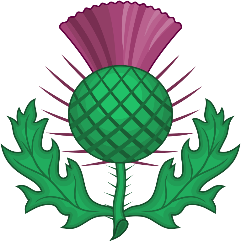 (January/February 2020)We welcome everyone back after the Christmas break and say a big hello to our new children and families. We hope you all had a fantastic festive season. Below are some useful dates and pieces of information for your diary over the next few months.Registration for Primary 1 : Any pupils enrolling in Primary 1 in August 2020, should hand in their registration forms to the school office between the 20th – 24th of January. Burns poetry competition : We annually take part in the schools burns poetry competition. This year we will be learning a portion of the Dundee Gruffalo. This will be given out to all parents/carers to enable you to encourage your child at home. This is a relaxed ‘competition’ which takes places within the Nursery where children are given the opportunity to recite the poem if they wish to do so. Scottish party : During normal session times on Friday 24th January we will be holding a Scottish/tartan party to celebrate Robert Burns’ birthday. If possible can children wear something tartan (only if you already have something please don’t buy anything new we have tartan sashes!)  Stay and play : As normal our stay and play session will take place on the last Friday of the month 31st January. Parents and carers are invited to join us to see what we get up to during an everyday Nursery session. Mid-term holiday : No nursery on 13th, 14th and 17th of February. Nursery door times:  Can we please ask that, when picking children up at the end of each session you are prompt. This is particularly vital for the morning class, as we have a very short window during which we must carry out essential tidying and setting-up for the next group starting. This is a polite reminder that the nursery entrance door will be open from 8:40 am till 9 am for the morning session and 12:20 pm – 12:30 pm for the afternoon session to allow you to drop off your children. As the children’s safety is paramount while they are in nursery, staff must strictly adhere to these times. Therefore, can we point out that anyone arriving outwith these times should use the schools main entrance, where a member of the office staff will assist you. 48 hour reminder: Can we please remind you that if your child has been sick or had diarrhoea they MUST remain home for 48 hours (Two days) to prevent the spread of any infection. Absences: Can we also ask that you call the school on 01674 907602 to inform us of any absences whether this is an appointment, a planned day out or if your child is poorly, this is to adhere to the Care Inspectorate recommendation. Thank you.Coats and wellies: As you know, we venture out to the wildlife garden in all weathers. Can we please remind everyone to make sure their child has a coat with them with their name clearly labelled to save any confusion. As the ground in the wildlife garden can become quite muddy, again can we please ask that you provide a pair of wellies. You can leave them in the nursery foyer in the appropriate box provided. We currently spend one full session a week outside, this takes place on a Thursday. A polite request: We ask that parents/carers and anyone collecting or dropping off children do not leave any foods/liquids/medications etc in bags unattended in the cloakroom. Our children are naturally inquisitive and we cannot express strongly enough the dangers of little hands picking up something they should not. You will understand the serious consequences of a child consuming medication not prescribed for them, but please also consider the potential for allergic reactions to simple things such as food. This is why we require to enforce this strict child-safety rule. If you require to pass on any food/medication/liquids etc please give them to a member of the nursery staff. We thank you in advance for your co-operation The nursery teamMiss Amie Kenny Senior Early Years PractitionerMrs Catriona Bowen Early Years Practitioner Mrs Anna Watson Early Years Practitioner Mrs Janet Longmuir Early Years Assistant 